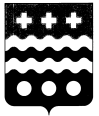 ДУМА МОЛОКОВСКОГО МУНИЦИПАЛЬНОГО ОКРУГАТВЕРСКОЙ ОБЛАСТИ РЕШЕНИЕ20.12.2021                                                                                                          № 44пгт МолоковоВ соответствии со статьей 39 Устава Молоковского муниципального округа Тверской области, Дума Молоковского муниципального округа Тверской области РЕШИЛА:1. Утвердить Положение об Администрации Молоковского муниципального округа Тверской области (прилагается).2. Возложить полномочия выступить заявителем по предоставлению документов, связанных с государственной регистрацией изменений и дополнений, вносимых в учредительные документы юридического лица, на Главу Молоковского муниципального округа Ефименко Андрея Павловича при подаче в межрайонную ИФНС России № 12 по Тверской области.3. Обнародовать настоящее решение в соответствии с Уставом Молоковского муниципального округа Тверской области и разместить на сайте Администрации Молоковского района в сети Интернет.4. Настоящее решение вступает в силу со дня подписания.Глава Молоковского муниципального округа                             А.П. Ефименко                                                                 Председатель Думы Молоковскогомуниципального округа                                                               Л.А. БойцоваУтвержденоРешением Думы Молоковского муниципального округа Тверской области от 20.12.2021 года № 44ПОЛОЖЕНИЕоб Администрации Молоковского муниципального округаТверской областипгт Молоково, 20211. Основные положения1.1. Администрация Молоковского муниципального округа Тверской области (далее - Администрация округа) в соответствии с Уставом Молоковского муниципального округа Тверской области (далее по тексту - Устав округа) является исполнительно-распорядительным органом муниципального образования Молоковский муниципальный округ Тверской области, деятельностью которого руководит Глава Молоковского муниципального округа (далее по тексту Глава округа) на принципах единоначалия. 1.2. Администрация округа в своей деятельности руководствуется Конституцией Российской Федерации, федеральными законами и законами Тверской области, Уставом Молоковского муниципального округа Тверской области, правовыми актами Думы Молоковского муниципального округа (в дальнейшем – Думы округа), актами Главы округа, а также настоящим Положением. 1.3. В соответствии с пунктом 1 статьи 39 Устава Молоковского муниципального округа Тверской области Администрация округа обладает правами юридического лица, образованного для осуществления управленческих функций в соответствии с федеральным законом, имеет печать с изображением герба муниципального образования и своим наименованием, другие необходимые для осуществления своей деятельности печати, штампы, бланки, расчетный и иные счета в кредитных учреждениях. Полное наименование – Администрация Молоковского муниципального округа Тверской области.Сокращенное наименование – Администрация Молоковского муниципального округа. Юридический адрес: Российская Федерация, 171680, Тверская область,  пгт Молоково, ул. Ленина, д. 13. Фактический адрес: Российская Федерация, 171680, Тверская область,  пгт Молоково, ул. Ленина, д. 13. 1.4. Администрация округа: - выполняет исполнительно-распорядительные функции по эффективному решению вопросов местного значения в интересах населения округа; - создает условия для устойчивого социально-экономического развития Молоковского муниципального округа; - исполняет законы и иные нормативные правовые акты Российской Федерации, Тверской области, касающиеся вопросов местного значения и отдельных государственных полномочий, переданных муниципальному образованию; - осуществляет координацию и связь между органами государственной власти и местного самоуправления на территории округа; - исполняет правовые нормативные акты Думы округа; - способствует привлечению населения к управлению округом; 1.5. Администрация округа реализует свои полномочия как непосредственно, так и через муниципальные предприятия и учреждения, иные организации, расположенные на территории округа. 2. Структура Администрации округа2.1. Структура Администрации округа утверждается Думой Молоковского муниципального округа по представлению Главы округа. Структуру Администрации Молоковского муниципального округа составляют: - Глава   округа, - заместители Главы Администрации округа, - комитеты, отделы, отдельные специалисты и другие подразделения.  Структура Администрации округа включает в себя территориальные и иные подразделения, руководство которыми осуществляет Глава округа, заместители Главы Администрации округа в соответствии с распределением функциональных обязанностей между ними. 2.2. Структурные подразделения Администрации округа могут быть юридическими лицами, иметь свою печать, бланки, открывать счета в банках, заключать от своего имени договоры и соглашения и производить другие действия в пределах предоставленных полномочий. 2.3. Штатное расписание Администрации округа и численность работников структурных подразделений утверждаются Главой округа. 2.4. При Администрации округа в соответствии с федеральными, областными законами, иными нормативно-правовыми актами могут создаваться коллегиальные, консультативные, контрольные, иные органы (комиссии, коллегии, советы и др.) 3. Полномочия Администрации округа3.1. Администрация округа осуществляет полномочия по вопросам местного значения и полномочия, переданные органам местного самоуправления федеральными законами и законами Тверской области для осуществления отдельных государственных полномочий, за исключением тех, которые, согласно Уставу округа и решениям Думы округа, входят в компетенцию Главы округа и Думы округа.3.2. В пределах своих полномочий Администрация округа:1) разрабатывает и реализует основные направления бюджетной и налоговой политики  округа;2) составляет проект бюджета округа;3) осуществляет исполнение бюджета округа;4) осуществляет составление и утверждение ежеквартальных отчетов, составление отчета об исполнении бюджета  округа;5) обеспечивает комплексное социально-экономическое развитие округа;6) организует сбор статистических показателей, характеризующих состояние экономики и социальной сферы муниципального образования, и предоставление указанных данных органам государственной власти в порядке, установленном Правительством Российской Федерации;7) утверждает и реализует муниципальные программы в области энергосбережения и повышения энергетической эффективности, организует проведение энергетического обследования многоквартирных домов, помещения в которых составляют муниципальный жилищный фонд в границах округа, организует и проводит иные мероприятия, предусмотренные законодательством об энергосбережении и о повышении энергетической эффективности;8) осуществляет закупки товаров, работ и услуг для обеспечения муниципальных нужд;9) осуществляет полномочия по владению, пользованию, распоряжению имуществом, находящимся в муниципальной собственности округа в соответствии с федеральным законодательством Российской Федерации, муниципальными правовыми актами округа;10) осуществляет полномочия по созданию, реорганизации и ликвидации муниципальных предприятий и учреждений, финансированию муниципальных учреждений;11) исполняет отдельные государственные полномочия, переданные органам местного самоуправления  округа федеральными законами и законами Тверской области; 12) устанавливает тарифы на услуги, предоставляемые муниципальными предприятиями и учреждениями, и работы, выполняемые муниципальными предприятиями и учреждениями, в порядке, установленном решением Думы округа, если иное не предусмотрено федеральными законами;13) организует в границах округа электро-, тепло-, газо- и водоснабжение населения, водоотведение, снабжение населения топливом в пределах полномочий, установленных законодательством Российской Федерации;14) осуществляет дорожную деятельность в отношении автомобильных дорог местного значения в границах  округа и обеспечивает безопасность дорожного движения на них, включая создание и обеспечение функционирования парковок (парковочных мест), осуществляет муниципальный контроль на автомобильном транспорте и в дорожном хозяйстве в границах округа, организует дорожное движение,  а также осуществляет иные полномочия в области использования автомобильных дорог и осуществления дорожной деятельности в соответствии с законодательством Российской Федерации;15) создает условия для предоставления транспортных услуг населению и организует транспортное обслуживание населения в границах  округа;16) обеспечивает проживающих в  округе и нуждающихся в жилых помещениях малоимущих граждан жилыми помещениями, организует содержание и строительство муниципального жилищного фонда, создает условия для жилищного строительства на территории округа, осуществляет муниципальный жилищный контроль, а также иные полномочия в соответствии с жилищным законодательством Российской Федерации;17) участвует в профилактике терроризма и экстремизма, а также в минимизации и (или) ликвидации последствий проявлений терроризма и экстремизма в границах  округа;18) разрабатывает и осуществляет меры, направленные на укрепление межнационального и межконфессионального согласия, поддержку и развитие языков и культуры народов Российской Федерации, проживающих на территории округа, реализацию прав коренных малочисленных народов и других национальных меньшинств, обеспечение социальной и культурной адаптации мигрантов, профилактику межнациональных (межэтнических) конфликтов;19) участвует в предупреждении и ликвидации последствий чрезвычайных ситуаций в границах  округа;20) организует охрану общественного порядка на территории  округа;21) предоставляет помещения для работы на обслуживаемом административном участке округа сотруднику, замещающему должность участкового уполномоченного полиции;22) обеспечивает первичные меры пожарной безопасности в границах  округа;23) организует мероприятия по охране окружающей среды в границах  округа;24) организует предоставление общедоступного и бесплатного дошкольного, начального общего, основного общего, среднего общего образования по основным общеобразовательным программам в муниципальных образовательных организациях (за исключением полномочий по финансовому обеспечению реализации основных общеобразовательных программ в соответствии с федеральными государственными образовательными стандартами), организует предоставление дополнительного образования детей в муниципальных образовательных организациях (за исключением дополнительного образования детей, финансовое обеспечение которого осуществляется органами государственной власти Тверской области), создает условия для осуществления присмотра и ухода за детьми, содержания детей в муниципальных образовательных организациях, а также осуществляет в пределах своих полномочий мероприятия по обеспечению организации отдыха детей в каникулярное время, включая мероприятия по обеспечению безопасности их жизни и здоровья;25) создаёт условия для оказания медицинской помощи населению на территории округа в соответствии с территориальной программой государственных гарантий бесплатного оказания гражданам медицинской помощи;26) создаёт условия для обеспечения жителей округа услугами связи, общественного питания, торговли и бытового обслуживания;27) организует библиотечное обслуживание населения, комплектование и обеспечение сохранности библиотечных фондов библиотек  округа;28) создаёт условия для организации досуга и обеспечения жителей округа услугами организаций культуры;29) создаёт условия для развития местного традиционного народного художественного творчества, участие в сохранении, возрождении и развитии народных художественных промыслов в  округе;30) создает условия и реализует мероприятия по сохранению, использованию и популяризации объектов культурного наследия (памятников истории и культуры), находящихся в собственности  округа, охране объектов культурного наследия (памятников истории и культуры) местного (муниципального) значения, расположенных на территории округа;31) обеспечивает условия для развития на территории  округа физической культуры, школьного спорта и массового спорта, организует проведение официальных физкультурно-оздоровительных и спортивных мероприятий  округа;32) создаёт условия для массового отдыха жителей  округа и организации обустройства мест массового отдыха населения;33) обеспечивает формирование и содержание муниципального архива; 34) обеспечивает организацию ритуальных услуг и содержание мест захоронения;35) участвует в организации деятельности по накоплению (в том числе раздельному накоплению), сбору, транспортированию, обработке, утилизации, обезвреживанию, захоронению твердых коммунальных отходов;36)  организует благоустройство территории  округа в соответствии с утвержденными правилами благоустройства территории  округа, осуществляет  муниципальный контроль в сфере благоустройства, а также организует и осуществляет использование, охрану, защиту, воспроизводство городских лесов, лесов особо охраняемых природных территорий, расположенных в границах   округа;37) по решению Думы  округа осуществляет резервирование земель и изъятие земельных участков в границах  округа для муниципальных нужд;38) осуществляет муниципальный земельный контроль в границах  округа;39) осуществляет в случаях, предусмотренных Градостроительным кодексом Российской Федерации, осмотры зданий, сооружений и выдаёт рекомендации об устранении выявленных в ходе таких осмотров нарушений;40) осуществляет присвоение адресов объектам адресации, изменение, аннулирование адресов, присвоение наименований элементам улично-дорожной сети (за исключением автомобильных дорог федерального значения, автомобильных дорог регионального или межмуниципального значения), наименований элементам планировочной структуры в границах округа, изменение, аннулирование таких наименований, размещение информации в государственном адресном реестре;41) организует и осуществляет мероприятия по территориальной обороне и гражданской обороне, защите населения и территории  округа от чрезвычайных ситуаций природного и техногенного характера, включая поддержку в состоянии постоянной готовности к использованию систем оповещения населения об опасности, объектов гражданской обороны, обеспечивает создание и содержание в целях гражданской обороны запасов материально-технических, продовольственных, медицинских и иных средств;42) создаёт, обеспечивает содержание и организацию деятельности аварийно-спасательных служб и (или) аварийно-спасательных формирований на территории  округа;43) обеспечивает создание, развитие и охрану лечебно-оздоровительных местностей и курортов местного значения на территории  округа, а также осуществляет муниципальный контроль в области охраны и использования особо охраняемых природных территорий местного значения;44) организует и осуществляет мероприятия по мобилизационной подготовке муниципальных предприятий и учреждений, находящихся на территории  округа;45) осуществляет мероприятия по обеспечению безопасности людей на водных объектах, охране их жизни и здоровья;46) создаёт условия для развития сельскохозяйственного производства, расширения  рынка сельскохозяйственной продукции, сырья и продовольствия, содействует развитию малого и среднего предпринимательства, оказывает поддержку социально ориентированным некоммерческим организациям, благотворительной деятельности и добровольчеству (волонтерству);47) организует и осуществляет мероприятия по работе с детьми и молодежью в  округе;48) осуществляет в пределах, установленных водным законодательством Российской Федерации, полномочия собственника водных объектов, предоставляет информацию населению об ограничениях использования таких водных объектов, а также обеспечивает свободный доступ граждан к водным объектам общего пользования и их береговым полосам;49) оказывает поддержку гражданам и их объединениям, участвующим в охране общественного порядка, создаёт условия для деятельности народных дружин;50) осуществляет муниципальный лесной контроль;51) обеспечивает выполнение работ, необходимых для создания искусственных земельных участков для нужд  округа, проведение открытого аукциона на право заключить договор о создании искусственного земельного участка в соответствии с федеральным законом;52) осуществляет меры по противодействию коррупции в границах  округа;53) организует в соответствии с федеральным законом выполнение комплексных кадастровых работ и утверждение карты-плана территории;54) учреждает печатное средство массовой информации для опубликования муниципальных правовых актов, обсуждения проектов муниципальных правовых актов по вопросам местного значения, доведения до сведения жителей муниципального образования официальной информации о социально-экономическом и культурном развитии муниципального образования, о развитии его общественной инфраструктуры и иной официальной информации;55) принимает решения и проводит на территории  округа мероприятия по выявлению правообладателей ранее учтенных объектов недвижимости, направляет сведения о правообладателях данных объектов недвижимости для внесения в Единый государственный реестр недвижимости;56) осуществляет иные полномочия, отнесенные к компетенции органов местного самоуправления законодательством Российской Федерации и Тверской области, а также предусмотренные Уставом  округа и принятыми в соответствии с ними муниципальными правовыми актами  округа. 4. Полномочия Главы округа4.1. Глава округа:1) представляет округ в отношениях с органами местного самоуправления муниципальных образований, органами государственной власти, гражданами и организациями, без доверенности действует от имени муниципального образования;2) подписывает и обнародует в порядке, установленном Уставом округа, нормативные правовые акты Думы округа;3) издает в пределах своих полномочий правовые акты;4) обеспечивает в пределах своих полномочий осуществление органами местного самоуправления полномочий по решению вопросов местного значения и отдельных государственных полномочий, переданных органам местного самоуправления федеральными законами и законами Тверской области;5) обращается с ежегодным обращением к населению о положении в округе и основных направлениях деятельности местного самоуправления на предстоящий год;6) обеспечивает взаимодействие органов местного самоуправления округа и содействует развитию системы местного самоуправления округа;7) обладает правом законодательной инициативы в Законодательном Собрании Тверской области в соответствии с Уставом Тверской области;8) вправе требовать созыва внеочередного заседания Думы округа;9) осуществляет на принципах единоначалия общее руководство деятельностью Администрации округа, её отраслевыми (функциональными) и территориальными органами, структурными подразделениями по решению вопросов, отнесенных к компетенции Администрации округа, определяет компетенцию и полномочия отраслевых и территориальных органов Администрации округа и их штатную численность в пределах ассигнований, предусмотренных на эти цели бюджетом округа;10) заключает от имени Администрации округа договоры, контракты, соглашения и другие сделки;11) выдает от имени Администрации округа доверенности на совершение юридических действий;12) открывает в кредитных учреждениях, органах казначейства расчетные и иные счета Администрации округа;13) вносит на рассмотрение Думы округа предложения по вопросам местного значения, проекты муниципальных правовых актов;14) предлагает вопросы в повестку дня заседания Думы округа;15) запрашивает и получает информацию (документы) от предприятий, организаций и учреждений, необходимую для осуществления своих полномочий;16) представляет на утверждение Думы округа структуру Администрации округа;17) осуществляет общее руководство учреждениями, финансируемыми из бюджета округа, а также осуществляет полномочия по управлению предприятиями, находящимися в муниципальной собственности, от имени Администрации округа назначает на должность руководителей муниципальных предприятий, муниципальных казенных организаций, муниципальных учреждений, заключает, изменяет и расторгает с ними трудовые договоры, а также согласовывает прием на работу в муниципальные предприятия главных бухгалтеров. Согласовывает прием на работу заместителей руководителей самостоятельных структурных подразделений; 18) от имени Администрации округа заключает, изменяет и расторгает трудовые договоры с муниципальными служащими, служащими Администрации округа и работниками Администрации округа, осуществляющими техническое обеспечение деятельности Администрации округа;19) организует работу с муниципальными служащими Администрации округа, их аттестацию, принимает меры по повышению их квалификации, от имени Администрации округа применяет к муниципальным служащим, служащим Администрации округа и работникам, осуществляющим техническое обеспечение Администрации округа, поощрения и меры дисциплинарного воздействия в соответствии с законодательством Российской Федерации; 20) подает в суды исковые заявления (заявления), а также жалобы от имени Администрации округа в рамках своих полномочий;21) организует разработку бюджета округа и стратегии социально-экономического развития округа и является уполномоченным лицом по представлению их на утверждение Думе округа;22) ежегодно отчитывается перед Думой округа о расходовании средств бюджета округа и об исполнении муниципальных программ округа;23) организует прием граждан, рассмотрение предложений, заявлений и жалоб граждан, принятие по ним решений в Администрации округа;24) осуществляет иные полномочия, предусмотренные законодательством Российской Федерации.4.2. Глава округа  должен соблюдать ограничения и запреты и исполнять обязанности, которые установлены Федеральным законом от 25 декабря 2008 № 273-ФЗ «О противодействии коррупции», Федеральным законом от 3 декабря 2012 года № 230-ФЗ «О контроле за соответствием расходов лиц, замещающих государственные должности, и иных лиц их доходам», Федеральным законом от 7 мая 2013 года № 79-ФЗ «О запрете отдельным категориям лиц открывать и иметь счета (вклады), хранить наличные денежные средства и ценности в иностранных банках, расположенных за пределами территории Российской Федерации, владеть и (или) пользоваться иностранными финансовыми инструментами». 4.3 Глава округа, возглавляющий Администрацию округа, представляет Думе округа ежегодные отчеты о результатах своей деятельности и деятельности Администрации округа, в том числе, о решении вопросов, поставленных Думой округа.  4.4 На период юридического отсутствия Главы округа в связи с временной нетрудоспособностью, командировкой, отпуском, его полномочия временно исполняет Первый заместитель Главы Администрации округа, а в случае его отсутствия, один из заместителей Главы Администрации округа на основании распоряжения Главы округа.   5. Правовые акты Главы округа, Администрации округа и должностных лиц Администрации округа5.1. Глава округа в пределах своих полномочий, установленных федеральными законами, областными законами, Уставом округа принимает правовые акты в форме постановлений и распоряжений. Постановления принимаются по вопросам местного значения и вопросам, связанным с осуществлением отдельных государственных полномочий, переданных органам местного самоуправления округа федеральными и областными законами. Распоряжения издаются по вопросам организации работы Администрации округа. 5.2. Нормативные правовые акты Главы округа, Администрации округа, затрагивающие права, свободы и обязанности человека и гражданина, подлежат официальному опубликованию, вступают в силу с момента их официального опубликования в соответствии со ст. 50 Устава округа. 5.3. Руководители структурных подразделений Администрации округа в пределах своей компетенции издают приказы и распоряжения. Правовые акты должностных лиц Администрации округа вступают в силу со дня их подписания, если в самом акте не предусмотрено иное. 6. Организация муниципальной службы в Администрации округа6.1. Правовое регулирование муниципальной службы, включая требования к должностям муниципальной службы, определение статуса муниципального служащего, условия и порядок прохождения муниципальной службы, осуществляется федеральным законом, а также принимаемыми в соответствии с ним законами Тверской области, Положением о муниципальной службе в округе, принимаемым Думой округа, и иными муниципальными правовыми актами округа.7. Обеспечение деятельности Администрации округа7.1. Финансирование Администрации округа осуществляется за счет средств местного бюджета, предусматриваемых отдельной строкой в местном бюджете. 7.2. Организационное, кадровое, информационно-правовое, документационное, материально-техническое и иное обеспечение осуществляется Администрацией округа самостоятельно. Приобретение товаров, выполнение работ, оказание услуг для нужд Администрации округа осуществляется Администрацией округа самостоятельно в соответствии с актами действующего законодательства. 8. Организация приема граждан8.1. Прием граждан осуществляется Главой округа и должностными лицами Администрации округа по графику, утвержденному Главой округа. График приема граждан доводится до сведения населения округа. 8.2. Глава округа анализирует и обобщает состояние работы по организации приема граждан, причины, порождающие их обращения. Принимает решения по рассматриваемым обращениям в пределах своей компетенции. 9. Права и ответственность Администрации округа и должностных лиц9.1. Администрация округа, как юридическое лицо, может от своего имени приобретать и осуществлять имущественные и иные права, исполнять обязанности, быть истцом и ответчиком в судах, заключать любые сделки гражданско-правового характера в пределах компетенции, установленной действующим законодательством, Уставом округа и настоящим Положением. 9.2. Администрация округа несет ответственность перед населением муниципального образования, государством, физическими и юридическими лицами в соответствии с федеральными законами. 9.3. Ответственность Администрации округа и должностных лиц Администрации округа перед государством наступает на основании решения соответствующего суда в случае нарушения ими Конституции Российской Федерации, федеральных конституционных законов, федеральных законов, законов Тверской области, а также ненадлежащего осуществления Администрацией округа и должностными лицами Администрации округа переданных им отдельных государственных полномочий. 10. Заключительные положения10.1. Ликвидация и реорганизация Администрации округа осуществляется в соответствии с действующим законодательством, Уставом округа и правовыми актами Думы округа. 10.2. Настоящее Положение утверждается решением Думы округа. В настоящее Положение могут быть внесены изменения и дополнения, в соответствии с законодательством и Уставом округа. 10.3 Настоящее Положение вступает в силу со дня подписания решения Думы округа об его утверждении. Об утверждении Положения об Администрации Молоковского муниципального округа Тверской области